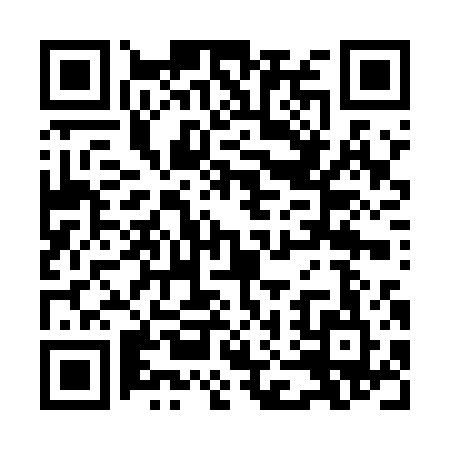 Prayer times for Adam Khan Lund, PakistanWed 1 May 2024 - Fri 31 May 2024High Latitude Method: Angle Based RulePrayer Calculation Method: University of Islamic SciencesAsar Calculation Method: ShafiPrayer times provided by https://www.salahtimes.comDateDayFajrSunriseDhuhrAsrMaghribIsha1Wed4:265:4912:243:546:588:212Thu4:255:4812:233:536:598:223Fri4:245:4812:233:536:598:234Sat4:235:4712:233:537:008:235Sun4:235:4612:233:537:008:246Mon4:225:4512:233:537:018:257Tue4:215:4512:233:537:028:268Wed4:205:4412:233:527:028:279Thu4:195:4412:233:527:038:2710Fri4:185:4312:233:527:038:2811Sat4:175:4212:233:527:048:2912Sun4:175:4212:233:527:048:3013Mon4:165:4112:233:527:058:3014Tue4:155:4112:233:527:058:3115Wed4:145:4012:233:517:068:3216Thu4:145:4012:233:517:068:3317Fri4:135:3912:233:517:078:3318Sat4:125:3912:233:517:078:3419Sun4:115:3812:233:517:088:3520Mon4:115:3812:233:517:098:3621Tue4:105:3712:233:517:098:3622Wed4:105:3712:233:517:108:3723Thu4:095:3712:233:517:108:3824Fri4:095:3612:233:517:118:3825Sat4:085:3612:233:517:118:3926Sun4:085:3612:243:517:128:4027Mon4:075:3512:243:517:128:4128Tue4:075:3512:243:517:138:4129Wed4:065:3512:243:517:138:4230Thu4:065:3512:243:517:148:4331Fri4:065:3412:243:517:148:43